ПРАВИТЕЛЬСТВО  РЕСПУБЛИКИ  АЛТАЙМИНИСТЕРСТВО РЕГИОНАЛЬНОГО РАЗВИТИЯ РЕСПУБЛИКИ АЛТАЙ(Минрегионразвития РА)ПРИКАЗ«__» ______ 2018 года                                                                               № ____г. Горно-АлтайскОб утверждении Административного регламента предоставления Министерством регионального развития Республики Алтай государственной услуги по выдаче разрешения на ввод в эксплуатацию объектов капитального строительства, указанных в пункте 6 части 5, пункте 2 части 6 статьи 51 Градостроительного кодекса Российской Федерации и признании утратившими силу некоторых приказов Министерства регионального развития Республики Алтай 	В соответствии с пунктом 6 Порядка разработки и утверждения административных регламентов предоставления государственных услуг, утвержденного постановлением Правительства Республики Алтай от 29 декабря 2011 года № 412 «О разработке и утверждении административных регламентов исполнения государственных функций и предоставления государственных услуг»,ПРИКАЗЫВАЮ:Утвердить Административный регламент предоставления Министерством регионального развития Республики Алтай государственной услуги по выдаче разрешения на ввод в эксплуатацию объектов капитального строительства, указанных в пункте 6 части 5, пункте 2 части 6 статьи 51 Градостроительного кодекса Российской Федерации, согласно Приложению.Признать утратившими силу:приказ Министерства регионального развития Республики Алтай от 18 апреля 2016 года № 227-Д «Об утверждении административного регламента предоставления Министерством регионального развития Республики Алтай государственной услуги по выдаче разрешения на ввод в эксплуатацию объектов капитального строительства, указанных в пункте 6 части 5, пункте 2 части 6 статьи 51 Градостроительного кодекса Российской Федерации и признании утратившим силу приказа Министерства регионального развития Республики Алтай от 29 января 2013 года № 22-Д»;приказ Министерства регионального развития Республики Алтай от 22 июня 2016 года № 303-Д «Об утверждении изменений, которые вносятся в административный регламент предоставления Министерством регионального развития Республики Алтай государственной услуги по выдаче разрешения на ввод в эксплуатацию объектов капитального строительства, указанных в пункте 6 части 5, пункте 2 части 6 статьи 51 Градостроительного кодекса Российской Федерации, и признании утратившими силу некоторых приказов Министерства регионального развития Республики Алтай»;приказ Министерства регионального развития Республики Алтай от 9 августа 2016 года № 377-Д «О внесении изменений в Административный регламент предоставления Министерством регионального развития Республики Алтай государственной услуги по выдаче разрешения на ввод в эксплуатацию объектов капитального строительства, указанных в пункте 6 части 5, пункте 2 части 6 статьи 51 Градостроительного кодекса Российской Федерации, утвержденный приказом Министерства регионального развития Республики Алтай от 18 апреля 2016 года № 227-Д»;приказ Министерства регионального развития Республики Алтай от 27 февраля 2017 года № 84-Д «О внесении изменений в Административный регламент предоставления Министерством регионального развития Республики Алтай государственной услуги по выдаче разрешения на ввод в эксплуатацию объектов капитального строительства, указанных в пункте 6 части 5, пункте 2 части 6 статьи 51 Градостроительного кодекса Российской Федерации»;приказ Министерства регионального развития Республики Алтай от 6 июня 2017 года № 225-Д «О внесении изменения в пункт 2.6 Административного регламента предоставления Министерством регионального развития Республики Алтай государственной услуги по выдаче разрешения на ввод в эксплуатацию объектов капитального строительства, указанных в пункте 6 части 5, пункте 2 части 6 статьи 51 Градостроительного кодекса Российской Федерации, утвержденного приказом Министерства регионального развития Республики Алтай от 18 апреля 2016 года № 227-Д, и признании утратившим силу приказа Министерства регионального развития Республики Алтай от 10 апреля 2017 года № 153-Д»;приказ Министерства регионального развития Республики Алтай от 21 июня 2017 года № 251-Д «О внесении изменения в пункт 2.16 Административного регламента предоставления Министерством регионального развития Республики Алтай государственной услуги по выдаче разрешения на ввод в эксплуатацию объектов капитального строительства, указанных в пункте 6 части 5, пункте 2 части 6 статьи 51 Градостроительного кодекса Российской Федерации, утвержденного приказом Министерства регионального развития Республики Алтай от 18 апреля 2016 года № 227-Д»;приказ Министерства регионального развития Республики Алтай от 1 декабря 2017 года № 514-Д «О внесении изменений в абзац второй пункта 3.5 Административного регламента предоставления Министерством регионального развития Республики Алтай государственной услуги по выдаче разрешения на ввод в эксплуатацию объектов капитального строительства, указанных в пункте 6 части 5, пункте 2 части 6 статьи 51 Градостроительного кодекса Российской Федерации». 3. Контроль за исполнением настоящего Приказа возложить на заместителя министра регионального развития Республики Алтай А.С. Карамшина.И.о. министра                                                                                  В.Г. ЕмельяновИсп. Балахнина Т.И. УТВЕРЖДЕНприказом Министерства регионального развития Республики Алтайот «18» мая 2018 года № 257-ДАдминистративный регламент
предоставления Министерством регионального развития        Республики Алтай государственной услуги по выдаче разрешения на ввод в эксплуатацию объектов капитального строительства, указанных в пункте 6 части 5, пункте 2 части 6 статьи 51 Градостроительного кодекса Российской Федерации
г. Горно-Алтайск2018 г.Раздел I. Общие положения1.1. Предмет регулирования административного регламента предоставления государственной услуги Административный регламент предоставления государственной услуги по выдаче разрешения на ввод в эксплуатацию объектов капитального строительства (далее - Регламент) определяет сроки и последовательность действий (административных процедур) Министерства регионального развития Республики Алтай (далее - Министерство), а также порядок его взаимодействия с заявителями при предоставлении государственной услуги по выдаче разрешения на ввод в эксплуатацию объектов капитального строительства, указанных в пункте 6 части 5, пункте 2 части 6 статьи 51 Градостроительного кодекса Российской Федерации.1.2. Описание заявителей и их законных представителейЗаявителем при предоставлении государственной услуги по выдаче разрешений на ввод в эксплуатацию объектов капитального строительства, указанных в пункте 6 части 5, пункте 2 части 6 статьи 51 Градостроительного кодекса Российской Федерации (далее - Разрешение), является застройщик. В соответствии с пунктом 16 статьи 1 Градостроительного кодекса Российской Федерации от 29 декабря 2004 года № 190-ФЗ застройщик - физическое или юридическое лицо, обеспечивающее на принадлежащем ему земельном участке или на земельном участке иного правообладателя (которому при осуществлении бюджетных инвестиций в объекты капитального строительства государственной (муниципальной) собственности органы государственной власти (государственные органы), Государственная корпорация по атомной энергии «Росатом», Государственная корпорация по космической деятельности «Роскосмос», органы управления государственными внебюджетными фондами или органы местного самоуправления передали в случаях, установленных бюджетным законодательством Российской Федерации, на основании соглашений свои полномочия государственного (муниципального) заказчика) строительство, реконструкцию, капитальный ремонт объектов капитального строительства, а также выполнение инженерных изысканий, подготовку проектной документации для их строительства, реконструкции, капитального ремонта. Застройщик вправе передать свои функции, предусмотренные законодательством о градостроительной деятельности, техническому заказчику. 1.3. Требования к порядку информирования заявителей о порядке предоставления государственной услуги1.3.1. Информация о местах нахождения и графике работы исполнительных органов государственной властиПрием заявлений и документов для получения Разрешения, а также выдача Разрешения (отказ в выдаче Разрешения) производятся по адресу: Республика Алтай, город Горно-Алтайск, улица Чаптынова, 2. Время приема заявлений, выдачи разрешений: понедельник-четверг с 08:45 до 18:00, пятница с 09:00 до 17:00. Обеденный перерыв: с 13:00 до 14:00. Суббота, воскресенье - выходные дни.Уполномоченное подразделение, ответственное за предоставление государственной услуги по выдаче разрешений на ввод в эксплуатацию объектов капитального строительства, указанных в пункте 6 части 5, пункте 2 части 6 статьи 51 Градостроительного кодекса Российской Федерации: отдел архитектуры и строительства Министерства (далее - уполномоченное подразделение).1.3.2. Контактные телефоны 8-(388-22) 2-20-91.Официальный сайт Министерства в информационно-телекоммуникационной сети «Интернет» (далее - сеть «Интернет»):www.minregion-ra.ru (далее - официальный сайт Министерства).Адрес электронной почты Министерства:minregion@mail.ru1.3.3. Информация о государственной услуге может быть получена:1) посредством информационных стендов о государственной услуге, содержащих визуальную и текстовую информацию о государственной услуге, расположенных в помещениях Министерства, для работы с заявителями;2) посредством сети «Интернет»:- на официальном сайте Министерства (http://www.minregion-ra.ru);- на Портале государственных и муниципальных услуг Республики Алтай (http://04.gosuslugi.ru);- на Едином портале государственных и муниципальных услуг (функций) (http://www.gosuslugi.ru/);3) при устном обращении в Министерство (лично или по телефону);4) при письменном (в том числе в форме электронного документа) обращении в Министерство (в этом случае ответ даётся в течение 30 дней со дня регистрации обращения в Министерстве).1.3.4. Порядок, форма и место размещения информации по предоставлению государственной услугиИнформирование граждан по предоставлению государственной услуги может осуществляться в виде индивидуального и публичного информирования, которые проводятся в устной и письменной форме, также посредством сети «Интернет» на Портале государственных и муниципальных услуг Республики Алтай (http://04.gosuslugi.ru). Публичное информирование по предоставлению государственной услуги осуществляется через средства массовой информации, а также путем размещения информации на официальном сайте Министерства, на информационных стендах в Министерстве.При ответах на устные обращения граждан (по телефону или лично) ответственный работник корректно информирует по интересующему вопросу, при этом ответ следует начинать с информации о наименовании органа, в который обратился гражданин, фамилии, имени, отчества должностного лица.1.3.5. В рамках предоставления государственной услуги предполагается взаимодействие с государственными органами, органами местного самоуправления и подведомственными государственным органам или органам местного самоуправления организациями (согласно статье 55 Градостроительного кодекса Российской Федерации).Раздел II. Стандарт предоставления государственной услуги2.1. Наименование государственной услугиНаименование государственной услуги - выдача разрешений на ввод в эксплуатацию объектов капитального строительства, строительство, реконструкция которого осуществлялась в границах особо охраняемой природной территории (за исключением лечебно-оздоровительных местностей и курортов) (далее - государственная услуга), которая находится в ведении Республики Алтай; в случае если строительство объекта капитального строительства осуществлялось на территориях двух и более муниципальных образований (муниципальных районов, городских округов), и в случае реконструкции объекта капитального строительства, расположенного на территориях двух и более муниципальных образований (муниципальных районов, городских округов) (далее - государственная услуга).2.2. Наименование исполнительного органа государственной власти Республики Алтай, предоставляющего государственную услугуГосударственная услуга предоставляется Министерством. При исполнении государственной услуги Министерство взаимодействует с органами местного самоуправления в Республике Алтай. Разрешение выдается без взимания платы.Согласно пункту 3 статьи 7 Федерального закона от 27 июля 2010 года № 210-ФЗ «Об организации предоставления государственных и муниципальных услуг» устанавливается запрет требовать от заявителя осуществления действий, в том числе согласований, необходимых для получения государственной услуги и связанных с обращением в иные государственные органы, организации, за исключением получения услуг, включенных в перечень услуг, которые являются необходимыми и обязательными для предоставления государственных услуг.2.3. Результат предоставления государственной услугиРезультатом предоставления государственной услуги является выдача (либо отказ в выдаче) Разрешения. Министерство выдает Разрешение:- объекта капитального строительства, строительство, реконструкция которого осуществлялась в границах особо охраняемой природной территории (за исключением лечебно-оздоровительных местностей и курортов), которая находится в ведении Республики Алтай;- в случае если строительство объекта капитального строительства осуществлялось на территориях двух или более муниципальных образований (муниципальных районов, городских округов), и в случае реконструкции объекта капительного строительства, расположенного на территориях двух и более муниципальных образованиях (муниципальных районов, городских округов).2.4. Срок предоставления государственной услугиС момента получения Министерством заявления о выдаче Разрешения (далее - заявление) срок прохождения всех административных процедур, необходимых для предоставления государственной услуги, не может составлять более 7 рабочих дней.Приостановление государственной услуги не предусмотрено законодательством Российской Федерации.2.5. Нормативные правовые акты, регулирующие предоставление государственной услугиПредоставление государственной услуги осуществляется в  соответствии с:Градостроительным кодексом Российской Федерации (Собрание законодательства Российской Федерации, 2005, № 1, ст. 16);Земельным кодексом Российской Федерации (Собрание законодательства Российской Федерации, 2001, № 44, ст. 4147);Федеральным законом от 27 июля 2010 года № 210-ФЗ «Об организации предоставления государственных и муниципальных услуг» (Собрание законодательства Российской Федерации, 2011, № 15, ст. 2038);Федеральным законом от 6 октября 2003 года № 131-ФЗ «Об общих принципах организации местного самоуправления в Российской Федерации» (Собрание законодательства Российской Федерации, 2013, № 19, ст. 2331);приказом Министерства строительства и жилищно-коммунального хозяйства Российской Федерации от 19 февраля 2015 года № 117/пр «Об утверждении формы разрешения на строительство и формы разрешения на ввод объекта в эксплуатацию» (официальный интернет-портал правовой информации (www.pravo.gov.ru) 13 апреля 2015 г.);постановлением Правительства Республики Алтай от 18 мая 2006 года № 99 «Об утверждении Положения о Министерстве регионального развития Республики Алтай и признании утратившими силу некоторых постановлений Правительства Республики Алтай» (Сборник законодательства Республики Алтай, 2006, № 32 (28), с. 376);постановлением Правительства Республики Алтай от 29 декабря 2011 года № 412 «О разработке и утверждении административных регламентов исполнения государственных функций и предоставления государственных услуг» (газета Звезда Алтая от 30 декабря 2011 года (приложение).2.6. Перечень документов, необходимых для предоставления государственной услугиИсчерпывающий перечень документов, необходимых для предоставления государственной услуги в соответствии с частью 3 статьи 55 Градостроительного кодекса Российской Федерации:1) правоустанавливающие документы на земельный участок;2) градостроительный план земельного участка, представленный для получения разрешения на строительство, или в случае строительства, реконструкции линейного объекта проект планировки территории и проект межевания территории;3) разрешение на строительство;4) акт приемки объекта капитального строительства (в случае осуществления строительства, реконструкции на основании договора строительного подряда);5) документ, подтверждающий соответствие построенного, реконструированного объекта капитального строительства требованиям технических регламентов и подписанный лицом, осуществляющим строительство;6) документ, подтверждающий соответствие параметров построенного, реконструированного объекта капитального строительства проектной документации, в том числе требованиям энергетической эффективности и требованиям оснащенности объекта капитального строительства приборами учета используемых энергетических ресурсов, и подписанный лицом, осуществляющим строительство (лицом, осуществляющим строительство, и застройщиком или техническим заказчиком в случае осуществления строительства, реконструкции на основании договора строительного подряда, а также лицом, осуществляющим строительный контроль, в случае осуществления строительного контроля на основании договора), за исключением случаев осуществления строительства, реконструкции объектов индивидуального жилищного строительства;7) документы, подтверждающие соответствие построенного, реконструированного объекта капитального строительства техническим условиям и подписанные представителями организаций, осуществляющих эксплуатацию сетей инженерно-технического обеспечения (при их наличии);8) схема, отображающая расположение построенного, реконструированного объекта капитального строительства, расположение сетей инженерно-технического обеспечения в границах земельного участка и планировочную организацию земельного участка и подписанная лицом, осуществляющим строительство (лицом, осуществляющим строительство, и застройщиком или техническим заказчиком в случае осуществления строительства, реконструкции на основании договора строительного подряда), за исключением случаев строительства, реконструкции линейного объекта;9) заключение органа государственного строительного надзора (в случае, если предусмотрено осуществление государственного строительного надзора) о соответствии построенного, реконструированного объекта капитального строительства требованиям технических регламентов и проектной документации, в том числе требованиям энергетической эффективности и требованиям оснащенности объекта капитального строительства приборами учета используемых энергетических ресурсов, заключение федерального государственного экологического надзора для объектов, строительство, реконструкция которых осуществляются на землях особо охраняемых природных территорий, на искусственных земельных участках на водных объектах;10) документ, подтверждающий заключение договора обязательного страхования гражданской ответственности владельца опасного объекта за причинение вреда в результате аварии на опасном объекте в соответствии с законодательством Российской Федерации об обязательном страховании гражданской ответственности владельца опасного объекта за причинение вреда в результате аварии на опасном объекте;11) акт приемки выполненных работ по сохранению объекта культурного наследия, утвержденный соответствующим органом охраны объектов культурного наследия, определенным Федеральным законом от 25 июня 2002 года № 73-ФЗ «Об объектах культурного наследия (памятниках истории и культуры) народов Российской Федерации», при проведении реставрации, консервации, ремонта этого объекта и его приспособления для современного использования;12) технический план объекта капитального строительства, подготовленный в соответствии с Федеральным законом от 13 июля 2015 года № 218-ФЗ «О государственной регистрации недвижимости»;13) подготовленные в электронной форме текстовое и графическое описания местоположения границ охранной зоны, перечень координат характерных точек границ такой зоны в случае, если подано заявление о выдаче разрешения на ввод в эксплуатацию объекта капитального строительства, являющегося объектом электроэнергетики, системы газоснабжения, транспортной инфраструктуры, трубопроводного транспорта или связи, и если для эксплуатации этого объекта в соответствии с федеральными законами требуется установление охранной зоны. Местоположение границ такой зоны должно быть согласовано с органом государственной власти или органом местного самоуправления, уполномоченными на принятие решений об установлении такой зоны (границ такой зоны), за исключением случаев, если указанные органы являются органами, выдающими разрешение на ввод объекта в эксплуатацию. Предоставление предусмотренных настоящим пунктом документов не требуется в случае, если подано заявление о выдаче разрешения на ввод в эксплуатацию реконструированного объекта капитального строительства и в результате указанной реконструкции местоположение границ ранее установленной охранной зоны не изменилось.В соответствии с частью 3.1 статьи 55 Градостроительного кодекса Российской Федерации, указанные в 6 и 9 настоящего пункта документ и заключение должны содержать информацию о нормативных значениях показателей, включенных в состав требований энергетической эффективности объекта капитального строительства, и о фактических значениях таких показателей, определенных в отношении построенного, реконструированного объекта капитального строительства в результате проведенных исследований, замеров, экспертиз, испытаний, а также иную информацию, на основе которой устанавливается соответствие такого объекта требованиям энергетической эффективности и требованиям его оснащенности приборами учета используемых энергетических ресурсов.В соответствии с частью 3.2 статьи 55 Градостроительного кодекса Российской Федерации документы (их копии или сведения, содержащиеся в них), указанные в подпунктах 1, 2, 3 и 9 настоящего пункта, запрашиваются Министерством в государственных органах, органах местного самоуправления и подведомственных государственным органам или органам местного самоуправления организациях, в распоряжении которых находятся указанные документы, если застройщик не представил указанные документы самостоятельно.	В соответствии с частью 3.3 статьи 55 Градостроительного кодекса Российской Федерации документы, указанные в подпунктах  1, 4, 5, 6, 7, 8, 12 и 13 настоящего пункта, направляются заявителем самостоятельно, если указанные документы (их копии или сведения, содержащиеся в них) отсутствуют в распоряжении органов государственной власти, органов местного самоуправления либо подведомственных государственным органам или органам местного самоуправления организаций. Если документы, указанные в настоящей части, находятся в распоряжении органов государственной власти, органов местного самоуправления либо подведомственных государственным органам или органам местного самоуправления организаций, такие документы запрашиваются Министерством в органах и организациях, в распоряжении которых находятся указанные документы, если застройщик не представил указанные документы самостоятельно.В соответствии с частью 1 статьи 7 Федерального закона от 27 июля 2010 года № 210-ФЗ «Об организации предоставления государственных и муниципальных услуг» не допускается требовать от заявителя:- иные документы для получения Разрешения, за исключением документов, указанных в пункте 2.6 настоящего Регламента;- предоставления документов и информации, которые находятся в распоряжении исполнительных органов государственной власти Республики Алтай, предоставляющих государственные услуги, иных государственных органов, органов местного самоуправления, организаций, находящихся на территории Республики Алтай, в соответствии с нормативными правовыми актами Российской Федерации, нормативными правовыми актами Республики Алтай, муниципальными правовыми актами;- осуществления действий, в том числе согласований, необходимых для получения государственных услуг и связанных с обращением в иные государственные органы, органы местного самоуправления, организации, за исключением получения услуг, включенных в перечень услуг, которые являются обязательными для предоставления государственных услуг, утверждаемый Правительством Республики Алтай.Документы, предусмотренные настоящим пунктом, могут быть направлены в электронной форме.2.7. Перечень оснований для отказа в приёме документов, необходимых для предоставления государственной услугиОснованием для отказа в приёме документов, указанных в пункте 2.6 настоящего Регламента, является отсутствие заявления, а также несоответствие документов требованиям, предусмотренным пунктом 3.4 настоящего Регламента. Данные основания являются исчерпывающими.2.8. Исчерпывающий перечень оснований для приостановления и (или) отказа от предоставления государственной услугиОснования для приостановления государственной услуги отсутствуют.В соответствии с частью 6 статьи 55 Градостроительного кодекса Российской Федерации Министерство отказывает в выдаче Разрешения в случае:- отсутствие документов, указанных в пункте 2.6 настоящего Регламента;- несоответствие объекта капитального строительства требованиям к строительству, реконструкции объекта капитального строительства, установленным на дату выдачи представленного для получения разрешения на строительство градостроительного плана земельного участка, или в случае строительства, реконструкции, капитального ремонта линейного объекта требованиям проекта планировки территории и проекта межевания территории;- несоответствие объекта капитального строительства требованиям, установленным в разрешении на строительство;- несоответствие параметров построенного, реконструированного объекта капитального строительства проектной документации;- несоответствие объекта капитального строительства разрешенному использованию земельного участка и (или) ограничениям, установленным в соответствии с земельным и иным законодательством Российской Федерации на дату выдачи представленного для получения разрешения на строительство градостроительного плана земельного участка градостроительным регламентом;- невыполнение застройщиком требований, предусмотренных частью 18 статьи 51 Градостроительного кодекса Российской Федерации.Указанные основания для отказа в выдаче Разрешения являются исчерпывающими. В случае принятия решения об отказе в выдаче разрешения на строительство должностное лицо, ответственное за рассмотрение документов о выдаче разрешения на строительство, в течение семи рабочих дней с момента поступления заявления о выдаче разрешения на строительство готовит проект письма об отказе в выдаче разрешения на строительство (с указанием причин отказа) и представляет его Министру для подписания.В соответствии с частью 6.1 статьи 55 Градостроительного кодекса Российской Федерации, неполучение или несвоевременное получение документов, запрошенных в соответствии с подпунктами 2-10 пункта 2.6 настоящего Регламента, не может являться основанием для отказа в выдаче разрешения на строительство.В случае если в Министерство представлены документы по объекту капитального строительства, выдача Разрешения которого не входит в полномочия Министерства, то государственная услуга не предоставляется. В этом случае должностное лицо, ответственное за рассмотрение документов о выдаче разрешения на строительство, в течении семи рабочих дней с момента поступления заявления уведомляет в письменной форме заявителя о данном факте, и документы подлежат возвращению заявителю.2.9. Перечень услуг, необходимых и обязательных для предоставления государственной услугиУслуги, необходимые и обязательные для предоставления государственной услуги:- выдача правоустанавливающих документов на земельный участок.2.10. Порядок, размер и основания взимания государственной пошлины или иной платы, взимаемой за предоставление государственной услугиУслуги, необходимые и обязательные для предоставления государственной услуги, предоставляются без взимания платы.2.11. Порядок, размер и основания взимания платы за предоставление услуг, необходимых и обязательных для предоставления государственной услуги, включая информацию о методиках расчёта размера такой платыГосударственные услуги, необходимые и обязательные для предоставления государственной услуги, предоставляются без взимания пошлины или иной платы.2.12. Максимальный срок ожидания в очереди при подаче заявления о предоставлении государственной услуги и при получении результата таких услугМаксимальный срок ожидания в очереди при подаче заявления о предоставлении государственной услуги - не более 15 минут.Максимальный срок ожидания в очереди при получении результата предоставления государственной услуги - не более 15 минут.2.13. Срок и порядок регистрации заявления о предоставлении государственной услуги, в том числе в электронной формеЗаявление в письменном виде о предоставлении государственной услуги регистрируется в канцелярии Министерства в день поступления или на следующий день (в случае поступления документов в конце рабочего дня).Заявление в электронном виде о предоставлении государственной услуги регистрируется в канцелярии Министерства в день поступления.2.14. Требования к помещениям, в которых предоставляются государственные услугиРабочие кабинеты должны быть обеспечены достаточным количеством мест для приёма документов и работы с заявителями.В здании Министерства должны быть обеспечены для маломобильных групп населения условия использования в полном объеме помещений для безопасного осуществления необходимой деятельности самостоятельно либо при помощи сопровождающего, а также эвакуации в случае экстренной ситуации.Помещение, предназначенное для исполнения государственной услуги, оборудуется информационными стендами, размещенными в здании Министерства. На информационных стендах должны быть размещены следующие информационные материалы:- сведения о нормативных актах по вопросам осуществления государственной услуги;- выдержки из нормативных правовых актов по ключевым моментам выполнения государственной услуги;- перечень документов, прилагаемых к заявлению для получения Разрешения, в соответствии с пунктом 2.6 настоящего Регламента;- перечень оснований для отказа в предоставлении государственной услуги, согласно пункту 2.8 настоящего Регламента.2.15. Показатели доступности и качества государственной услугиВзаимодействие заявителя с должностными лицами, ответственными за предоставление государственной услуги, осуществляется при личном обращении заявителя:- при подаче документов, необходимых для предоставления государственной услуги;- за получением результата предоставления государственной услуги.Продолжительность взаимодействия заявителя с должностными лицами, ответственными за предоставление государственной услуги, составляет:- при подаче документов, необходимых для предоставления государственной услуги, от 5 до 15 минут;при получении результата предоставления государственной услуги, - не более 15 минут.Показателями доступности государственной услуги являются:- обеспечение возможности получения информации о ходе предоставления государственной услуги, в том числе с использованием информационно-телекоммуникационных технологий;- расположенность Министерства в зоне доступности к общественному транспорту;- наличие необходимого количества специалистов, а также помещений, в которых осуществляется приём документов от заявителей;- наличие доступа заявителей к информации по вопросам предоставления государственной услуги в местах её размещения, предусмотренных Регламентом.Показателями качества предоставления государственной услуги являются:- отсутствие очередей на приеме документов от заявителей;- получение заявителем информации по вопросам предоставления государственной услуги, в том числе о ходе предоставления услуги в сроки, установленные Регламентом;- исполнение должностными лицами Министерства административных процедур в сроки, установленные Регламентом;- правильное и грамотное оформление должностными лицами документов, являющихся результатом предоставления государственной услуги;- отсутствие жалоб на действия (бездействие) должностных лиц, специалистов Министерства, предоставляющих государственную услугу;- отсутствие жалоб на некорректное, невнимательное отношение должностных лиц, специалистов Министерства, оказывающих государственную услугу, к заявителям.Раздел III. Состав, последовательность и сроки выполнения административных процедур, требования к порядку их выполнения, в том числе особенностей выполнения административных процедур в электронной форме3.1. Описание последовательности действий при предоставлении государственной услуги3.1.1. Предоставление государственной услуги включает в себя следующие административные процедуры:- консультирование заявителя;- прием и регистрация заявления о выдаче Разрешения в сроки, указанные в пункте 2.13 настоящего Регламента, с приложением пакета документов, состав которых указан в пункте 2.6 настоящего Регламента;- рассмотрение заявления о выдаче Разрешения, проверка комплектности и правильности оформления документов;- принятие решения о выдаче Разрешения;- выдача или отказ в выдаче Разрешения;- межведомственные электронные взаимодействия;- особенности выполнения административных процедур в электронной форме.3.1.2. Блок-схема последовательности действий при предоставлении государственной услуги представлена в приложении к настоящему Регламенту.3.2. Консультирование заявителяЗаявитель вправе обратиться в уполномоченное подразделение в письменной форме, форме электронного обращения через электронную почту Министерства или в форме личного обращения к должностному лицу для получения консультаций о порядке получения государственной услуги.Специалист уполномоченного подразделения консультирует заявителя, в том числе по составу, форме представляемой документации и другим вопросам для получения государственной услуги.Процедуры, устанавливаемые настоящим пунктом, осуществляются в день обращения заявителя.Результат процедур: консультации по составу, форме представляемой документации и другим вопросам получения Разрешения.3.3. Приём и регистрация заявления о выдаче Разрешения3.3.1. Регистрация заявленияРегистрация заявления осуществляется в соответствии с пунктом 2.13 настоящего Регламента.Результат процедур: зарегистрированное заявление и документы.3.3.2. Запись в журнале о выдаче РазрешенийДолжностные лица, ответственные за предоставление государственной услуги, ведут журнал о выдаче Разрешений.В журнале о выдаче Разрешений указываются:- наименование объекта капитального строительства;- номер Разрешения;- адрес или местоположение земельного участка, на котором строится или реконструируется объект капитального строительства;- наименование застройщика;- дата регистрации заявления о выдаче Разрешения;- дата выдачи Разрешения (отказ в выдаче Разрешения);- дата выдачи разрешения на строительство объекта капитального строительства;- дата отказа в выдаче разрешения на строительство объекта капитального строительства.Журнал ведётся в рукописной и электронной формах.Процедуры, устанавливаемые настоящим пунктом, осуществляются в день регистрации заявления и документов в Министерстве.Результат административной процедуры: запись в журнале о выдаче Разрешений.3.4. Рассмотрение заявления о выдаче Разрешения, проверка комплектности и правильности оформления документов, проверка соответствия проектной документации требованиям Градостроительного кодекса Российской  Федерации3.4.1. Проверка наличия (комплектности) и правильности оформления документовДолжностное лицо Министерства, назначенное ответственным за рассмотрение документов, указанных в пункте 2.6 настоящего Регламента, проверяет наличие (комплектность) и правильность оформления документов, удостоверяясь что:- документы представлены в полном объеме;- документы в установленных законодательством случаях скреплены печатями, имеют надлежащие подписи сторон или определенных законодательством должностных лиц;- тексты документов написаны разборчиво, наименования юридических лиц - без сокращения, с указанием их мест нахождения, фамилии, имени и отчества физических лиц, адреса их мест жительства написаны полностью, в документах нет подчисток, приписок, зачеркнутых слов и иных неоговоренных исправлений;- документы не исполнены карандашом.Процедуры, устанавливаемые настоящим пунктом, осуществляются в течение рабочего дня, следующего за днем регистрации поступившего заявления.Результат процедур: установление комплектности и правильности оформления представленных документов.3.4.2. Проверка соответствия объекта капитального строительства части 6 статьи 55 Градостроительного кодекса Российской ФедерацииПосле осуществления административного действия, указанного в подпункте 3.4.1. настоящего Регламента, должностное лицо Министерства, назначенное ответственным за рассмотрение документов, указанных в пункте 2.6 настоящего Регламента, осуществляет проверку соответствия объекта капитального строительства требованиям, установленным в разрешении на строительство, градостроительном плане земельного участка или в случае строительства, реконструкции линейного объекта - проекте планировки территории и проекте межевания территории, а также требованиям проектной документации, в том числе требованиям энергетической эффективности и требованиям оснащенности объекта капитального строительства приборами учета используемых энергетических ресурсов, за исключением случаев осуществления строительства, реконструкции объекта индивидуального жилищного строительства.Процедуры, устанавливаемые настоящим пунктом, осуществляются в течение 5 рабочих дней после проверки комплектности представленных документов.Результат процедур: установление соответствия или несоответствия объекта капитального строительства части 6 статьи 55 Градостроительного кодекса Российской Федерации.3.5. Выдача или отказ в выдаче РазрешенияВ случае отсутствия оснований для отказа в выдаче Разрешения, должностное лицо, ответственное за рассмотрение документов о выдаче Разрешения, оформляет разрешение на ввод объекта в эксплуатацию.С момента получения Министерством заявления о выдаче Разрешения (далее - заявление) срок прохождения всех административных процедур, необходимых для исполнения государственной услуги, не может составлять более 7 рабочих дней.Подготовленный должностным лицом, ответственным за рассмотрение документов о выдаче Разрешения, проект Разрешения представляется Министру для подписания в срок не позднее чем за один день до истечения установленного срока рассмотрения заявления о выдаче Разрешения.В случае принятия решения об отказе в выдаче Разрешения по основаниям, указанным в пункте 2.8 настоящего Регламента, должностное лицо, ответственное за рассмотрение документов о выдаче Разрешения, в течение семи рабочих дней с момента поступления заявления о выдаче Разрешения, готовит проект письма об отказе в выдаче Разрешения (с указанием причин отказа) и представляет его Министру для подписания.Должностное лицо, ответственное за рассмотрение документов о выдаче Разрешения, помещает представленные заявителем документы и иные документы, поступившие и сформированные в ходе принятия решения по выдаче Разрешения, в дело.В день подписания Разрешения (отказа в выдаче Разрешения) должностное лицо, ответственное за рассмотрение документов о выдаче Разрешения, обязано в письменной форме уведомить заявителя о выдаче ему Разрешения (отказа в выдаче Разрешения).В целях оптимизации предоставления государственной услуги заявитель может уведомляться о принятом решении также по телефону (факсу).Разрешение, отказ в выдаче Разрешения выдаются уполномоченному лицу заявителя (направляются заявителю почтой) должностным лицом, ответственным за прием документов, указанных в пункте 2.6 настоящего Регламента, с регистрацией документов по правилам делопроизводства Министерства.На основании части 9 статьи 55 Градостроительного кодекса Российской Федерации Разрешение (за исключением линейного объекта) выдаётся застройщику в случае, если в Министерство передана безвозмездно копия схемы, отображающей расположение построенного, реконструированного объекта капитального строительства, расположение сетей инженерно-технического обеспечения в границах земельного участка и планировочную организацию земельного участка, для размещения такой копии в информационной системе обеспечения градостроительной деятельности.На основании части 10 статьи 55 Градостроительного кодекса Российской Федерации Разрешение является основанием для постановки на государственный учёт построенного объекта капитального строительства, внесения изменений в документы государственного учёта реконструированного объекта капитального строительства. Обязательным приложением к разрешению на ввод объекта в эксплуатацию является представленный заявителем технический план объекта капитального строительства, подготовленный в соответствии с Федеральным законом от 13 июля 2015 года № 218-ФЗ «О государственной регистрации недвижимости». На основании части 11 статьи 55 Градостроительного кодекса Российской Федерации, в Разрешении должны быть отражены сведения об объекте капитального строительства в объеме, необходимом для осуществления его государственного кадастрового учета. Состав таких сведений должен соответствовать установленным в соответствии с Федеральным законом от 13 июля 2015 года № 218-ФЗ «О государственной регистрации недвижимости» требованиям к составу сведений в графической и текстовой частях технического плана. После окончания строительства объекта капитального строительства лицо, осуществляющее строительство, обязано передать застройщику такого объекта результаты инженерных изысканий, проектную документацию, акты освидетельствования работ, конструкций, участков сетей инженерно-технического обеспечения объекта капитального строительства, иную документацию, необходимую для эксплуатации такого объекта.На основании части 12 статьи 55 Градостроительного кодекса Российской Федерации форма разрешения устанавливается уполномоченным Правительством Российской Федерации федеральным органом исполнительной власти.На основании части 13 статьи 55 Градостроительного Кодекса Российской Федерации в течение трех дней со дня выдачи Разрешения Министерство направляет копию Разрешения в орган исполнительной власти субъекта Российской Федерации, уполномоченный на осуществление государственного строительного надзора, в случае если выдано разрешение на ввод в эксплуатацию объектов капитального строительства, за исключением объектов, указанных в пункте 5.1 части 1 статьи 6 Градостроительного Кодекса Российской Федерации.Выдача Разрешений, сведения о которых составляют государственную тайну, осуществляется в соответствии с требованиями законодательства Российской Федерации о государственной тайне.3.6. Межведомственные электронные взаимодействияВ случае если документы, указанные в пункте 2.6 настоящего Регламента, находятся в распоряжении органов государственной власти, органов местного самоуправления либо подведомственных государственным органам или органам местного самоуправления организаций, такие документы запрашиваются должностным лицом уполномоченного подразделения по межведомственным запросам, если застройщик не представил указанные документы самостоятельно.По межведомственным запросам документы (их копии или сведения, содержащиеся в них), предусмотренные пунктом 2.6 настоящего Регламента, предоставляются государственными органами, органами местного самоуправления и подведомственными государственным органам или органам местного самоуправления организациями, в распоряжении которых находятся эти документы, в срок не позднее трех рабочих дней со дня получения соответствующего межведомственного запроса.Результат процедуры: получение документов, предусмотренных настоящим Регламентом.3.7. Особенности выполнения административных процедур в электронной форме3.7.1. В электронной форме могут осуществляться следующие административные процедуры:- прием документов для выдачи Разрешения;- рассмотрение представленных документов;- учет выданных Разрешений.3.7.2. Заявление и прилагаемые к нему документы заявитель вправе представить в электронной форме с соблюдением требований, предъявляемых законодательством о градостроительной деятельности и настоящим Регламентом.В случае представления документов в электронной форме заявление и прилагаемые к нему документы должны быть заверены электронной цифровой подписью лица, подписавшего заявление.3.7.3. К заявлению должна быть приложена опись документов, которые представляются заявителем, а также опись документов, которые не представляются, с указанием юридических оснований, допускающих такую возможность.В описи документов, которые не представляются, указываются наименования, органы, выдавшие их, регистрационные номера, даты регистрации, в отдельных случаях - сведения, содержащиеся в них, которые необходимы для подачи соответствующих запросов.3.7.4. При введении в действие соответствующих информационных систем обеспечивается возможность получения заявителем сведений о ходе выполнения государственной услуги в электронной форме, а также обеспечивается соответствующее информационное взаимодействие между Министерством и заявителем при предоставлении государственной услуги, в том числе и при подаче соответствующих запросов.Раздел IV. Формы контроля за исполнением административного регламента4.1. Порядок осуществления текущего контроля за соблюдением и исполнением специалистами Министерства положений Регламента4.1.1. Текущий контроль за соблюдением и исполнением специалистами Министерства положений настоящего Регламента и иных нормативных правовых актов, устанавливающих требования к предоставлению государственной услуги, осуществляется Министром, а также курирующим заместителем Министра.4.2. Порядок и периодичность осуществления проверок полноты и качества предоставления государственной услуги4.2.1. Плановые проверки проводятся не реже одного раза в год в форме изучения Министром, курирующим заместителем Министра просмотра копий выданных разрешений на ввод.4.2.2. Внеплановые проверки полноты и качества предоставления государственной услуги проводятся в случаях поступления в Министерство жалоб заявителей в связи с предоставлением государственной услуги и в пределах сроков рассмотрения указанных жалоб, предусмотренных пунктом 5.6 настоящего Регламента.4.3. Ответственность должностных лиц Министерства за решения и действия (бездействие), принимаемые (осуществляемые) в ходе предоставления государственной услуги4.3.1. Ответственные должностные лица: Министр, курирующий заместитель Министра несут персональную ответственность за соблюдение сроков и порядка предоставления государственной услуги в соответствии с их должностными регламентами и законодательством Российской Федерации.4.3.2. Специалист Министерства в соответствии со своим должностным регламентом несет персональную ответственность за соблюдение сроков, правильность оформления и качество подготовки документов.4.4. Положения, характеризующие требования к порядку и формам контроля за предоставлением государственной услуги, в том числе со стороны граждан, их объединений и организаций4.4.1. Для осуществления контроля за исполнением государственной услуги заявители, их объединения и организации имеют право направлять индивидуальные и коллективные обращения с предложениями, рекомендациями по совершенствованию качества и порядка предоставления государственной услуги, а также заявления и жалобы с сообщением о нарушении должностными лицами, специалистами Министерства требований настоящего Регламента, законов и иных нормативных правовых актов.Раздел V. Досудебный (внесудебный) порядок обжалования решений и действий (бездействие) Министерства, а также его должностных лиц5.1. Информация для физических и юридических лиц об их праве на досудебное (внесудебное) обжалование действий (бездействия) и решений, принятых (осуществляемых) в ходе исполнения государственной функции5.1.1. Заявитель имеет право на обжалование решений и действий (бездействия) должностных лиц, специалистов в связи с предоставлением государственной услуги в досудебном и судебном порядке.5.1.2. Заявитель может обратиться с жалобой в следующих случаях:- нарушение срока регистрации запроса заявителя о предоставлении государственной услуги;- нарушение срока предоставления государственной услуги;- требование у заявителя документов, не предусмотренных нормативными правовыми актами Российской Федерации, нормативными правовыми актами Республики Алтай для предоставления государственной услуги;- отказ в приеме документов, предоставление которых предусмотрено нормативными правовыми актами Российской Федерации, нормативными правовыми актами Республики Алтай для предоставления государственной услуги заявителя;- отказ в предоставлении государственной услуги, если основания отказа не предусмотрены федеральными законами и принятыми в соответствии с ними иными нормативными правовыми актами Российской Федерации, нормативными правовыми актами Республики Алтай;- затребование с заявителя при предоставлении государственной услуги платы, не предусмотренной нормативными правовыми актами Российской Федерации, нормативными правовыми актами Республики Алтай;- отказ Министерства, должностного лица Министерства в исправлении допущенных опечаток и ошибок в выданных в результате предоставления государственной услуги документах либо нарушение установленного срока таких исправлений;- нарушение срока или порядка выдачи документов по результатам предоставления государственной услуги;- приостановление предоставления государственной услуги, если основания приостановления не предусмотрены настоящим Регламентом, федеральными законами и принятыми в соответствии с ними иными нормативными правовыми актами Российской Федерации, законами и иными нормативными правовыми актами Республики Алтай.5.1.3. Если жалоба подаётся через представителя заявителя, также представляется документ, подтверждающий полномочия на осуществление действий от имени заявителя. В качестве документа, подтверждающего полномочия на осуществление действий от имени заявителя, может быть представлена:- оформленная в соответствии с законодательством Российской Федерации доверенность (для физических лиц);- оформленная в соответствии с законодательством Российской Федерации доверенность, заверенная печатью заявителя и подписанная руководителем заявителя или уполномоченным этим руководителем лицом (для юридических лиц);- копия решения о назначении или об избрании, либо приказа о назначении физического лица на должность, в соответствии с которым такоефизическое лицо обладает правом действовать от имени заявителя без доверенности.5.1.4. Жалоба должна содержать:- фамилию, имя, отчество (последнее - при наличии);- сведения о месте жительства заявителя - физического лица либо наименование о месте нахождения заявителя - юридического лица;- номер (номера) контактного телефона, адрес (адреса) электронной почты (при наличии) и почтовый адрес, по которым должен быть направлен ответ заявителю;- наименование Министерства, должностного лица Министерства либо государственного гражданского служащего, решения и действия (бездействие) которых обжалуются;- наименование, сведения о месте нахождения заявителя, а также номер (номера) контактного телефона, адрес (адреса электронной почты (при наличии) и почтовый адрес, по которым должен быть направлен ответ заявителю;- сведения об обжалуемых решениях и действиях (бездействии) Министерства, должностного лица Министерства либо государственного гражданского служащего;- доводы, на основании которых заявитель не согласен с решением и действием (бездействием) Министерства, должностного лица Министерства либо государственного гражданского служащего. Заявителем могут быть представлены документы (при наличии), подтверждающие доводы заявителя, либо их копии.5.1.5. В случае подачи жалобы при личном приёме заявитель представляет документ, удостоверяющий его личность в соответствии с законодательством Российской Федерации.5.2. Предмет досудебного обжалованияПредметом досудебного (внесудебного) обжалования действий (бездействия) и принимаемых решений при предоставлении государственной услуги, выразившихся в нарушении прав и законных интересов заявителя, являются: противоправные решения, нарушения положений настоящего Регламента, некорректное поведение, нарушение правил служебной этики.5.3. Основания для начала процедуры досудебного (внесудебного) обжалованияОснованием для начала процедуры досудебного обжалования является обращение (жалоба) заявителя в Министерство, поступившая в письменной форме, в форме электронного документа либо устно.Жалоба регистрируется специалистом Министерства, ответственным за делопроизводство, в течение 1 календарного дня с момента поступления жалобы.Заявитель, направивший письменное обращение, уведомляется о данном решении.5.4. Права физических и юридических лиц на получение информации и документов, необходимых для обоснования рассмотрения жалобыЗаявитель имеет право на получение от Министерства информации и документов, необходимых для обоснования жалобы.5.5. Органы государственной власти и должностные лица, которым может быть адресована жалоба физических и юридических лиц в досудебном (внесудебном) обжалованииЗаявитель вправе обжаловать действия (бездействие) и решения в досудебном порядке: специалистов Министерства - начальнику отдела архитектуры и строительства; начальника отдела архитектуры и строительства - заместителю министра регионального развития Республики Алтай; заместителя министра регионального развития Республики Алтай - Министру; Министра - Главе Республике Алтай, Председателю Правительства Республики Алтай.В случае если в обращении содержатся сведения о подготавливаемом, совершаемом или совершенном противоправном деянии, а также о лице, его подготавливающем, совершающем или совершившем, обращение подлежит направлению в государственный орган в соответствии с его компетенцией.5.6. Сроки рассмотрения жалобыСогласно части 6 статьи 11.2 Федерального закона от 27 июля 2010 года № 210-ФЗ «Об организации предоставления государственных и муниципальных услуг» жалоба, поступившая в Министерство, подлежит рассмотрению в течение пятнадцати рабочих дней со дня её регистрации, а в случае обжалования отказа Министерством, должностного лица, предоставляющих услугу в приёме документов у заявителя либо в исправлении допущенных опечаток и ошибок или в случае обжалования нарушения установленного срока таких исправлений - в течение пяти рабочих дней со дня её регистрации. Правительство Российской Федерации вправе установить случаи, при которых срок рассмотрения жалобы может быть сокращён.5.7. Результат досудебного (внесудебного) обжалования применительно к каждой процедуре либо инстанции обжалованияПо результатам рассмотрения жалобы на действия (бездействие) и решения государственных гражданских служащих Министерства в связи с предоставлением государственной услуги орган государственной власти или должностные лица, указанные в пункте 5.5 настоящего Регламента, принимают одно из следующих решений:1) удовлетворяет жалобу, в том числе в форме отмены принятого решения, исправления допущенных Министерством опечаток и ошибок в выданных в результате предоставления государственной услуги документах, возврата заявителю денежных средств, взимание которых не предусмотрено нормативными правовыми актами Российской Федерации, нормативно-правовыми актами Республики Алтай, а также в иных формах;2) отказывает в удовлетворении жалобы.В случае установления в ходе или по результатам рассмотрения жалобы признаков состава административного правонарушения или преступления должностное лицо, наделенное полномочиями по рассмотрению жалоб в соответствии с настоящим Регламентом, незамедлительно направляет имеющиеся материалы в органы прокуратуры.Положения, устанавливающие порядок рассмотрения жалоб на нарушения прав граждан и организаций при предоставлении государственных услуг, не распространяются на отношения, регулируемые действующим законодательством в сфере рассмотрения обращений граждан Российской Федерации.Не позднее дня, следующего за днём принятия решения, указанного в абзаце первом данного подраздела Регламента, заявителю в письменной форме и по желанию заявителя в электронной форме направляется мотивированный ответ о результатах рассмотрения жалобы.Приложение
к административному регламенту предоставления
Министерством регионального развития
Республики Алтай государственной услуги
по выдаче разрешения на ввод в эксплуатацию
объектов капитального строительства,
указанных в пункте 6 части 5, пункте
2 части 6 статьи 51 Градостроительного
кодекса Российской ФедерацииБлок-схема
предоставления государственной услуги по выдаче разрешения на ввод в эксплуатацию объектов капитального строительства, указанных в пункте 6 части 5, пункте 2 части 6 статьи 51 Градостроительного кодекса Российской Федерации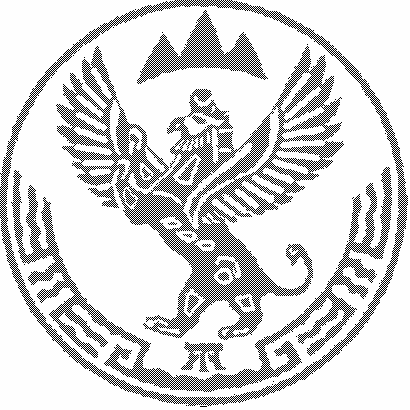 